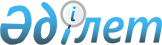 "Астана қаласының және Ақмола облысының шекараларын өзгерту туралы" Қазақстан Республикасының Президенті Жарлығының жобасы туралыҚазақстан Республикасы Үкіметінің 2012 жылғы 29 желтоқсандағы № 1736 Қаулысы      Қазақстан Республикасының Үкіметі ҚАУЛЫ ЕТЕДІ:

      «Астана қаласының және Ақмола облысының шекараларын өзгерту туралы» Қазақстан Республикасының Президенті Жарлығының жобасы Қазақстан Республикасы Президентінің қарауына енгізілсін.      Қазақстан Республикасының

      Премьер-Министрі                                     С. Ахметов Астана қаласының және Ақмола облысының шекараларын

өзгерту туралы      «Қазақстан Республикасының әкімшілік-аумақтық құрылысы туралы» 1993 жылғы 8 желтоқсандағы Қазақстан Республикасы Заңының 9-бабына сәйкес ҚАУЛЫ ЕТЕМІН:

      1. Осы Жарлыққа қосымшаға сәйкес Астана қаласы жерлерінің жалпы алаңы 17,1 гектар бөлігін Ақмола облысының Целиноград ауданының шекарасына және Ақмола облысы Целиноград ауданы жерлерінің жалпы алаңы 17,1 гектар бөлігін Астана қаласының шекарасына қосып, Астана қаласының және Ақмола облысының шекаралары өзгертілсін.

      2. Осы Жарлық алғашқы ресми жарияланған күнінен бастап қолданысқа енгізіледі.      Қазақстан Республикасының

      Президенті                                         Н.НазарбаевҚазақстан Республикасы

Президентінің     

201 жылғы « »     

№ Жарлығына      

қосымша        Астана қаласының Ақмола облысының шекарасына қосылатын жерлері

бөлігінің және Ақмола облысының Астана қаласының шекарасына

қосылатын жерлері бөлігінің экспликациясы
					© 2012. Қазақстан Республикасы Әділет министрлігінің «Қазақстан Республикасының Заңнама және құқықтық ақпарат институты» ШЖҚ РМК
				Р/с

№Әкімшілік-аумақтық бірліктің атауыБарлығы жерлер (гектар)Оның ішіндеОның ішіндеОның ішіндеОның ішіндеАуылшаруашылық алқаптарының жиыныӨзге де жерлерР/с

№Әкімшілік-аумақтық бірліктің атауыБарлығы жерлер (гектар)егістіккөпжылдық көшеттершабындықжайылымАуылшаруашылық алқаптарының жиыныӨзге де жерлер1Астана қаласы17,1000 (Ақмола облысының шекарасына қосылатын)-----17,10002Ақмола облысының Целиноград ауданы17,1000 (Астана қаласының шекарасына қосылатын )17,1000---17,1000-